АДМИНИСТРАЦИЯ СЕЛЬСКОГО ПОСЕЛЕНИЯ «СЕЛО МАНИЛЫ»                         ПЕНЖИНСКОГО МУНИЦИПАЛЬНОГО РАЙОНА                                            КАМЧАТСКОГО   КРАЯ_____________________________________________________________________________                                    ПОСТАНОВЛЕНИЕ  № 67 от 27.12.2017 г.             В соответствии Федерального закона от  06.10.2003 г.  № 131-ФЗ  «Об общих принципах  организации местного самоуправления в Российской Федерации»,ПОСТАНОВЛЯЮ:Утвердить план работы администрации  сельского поселения  «село Манилы» на 2018 год согласно приложению к настоящему постановлению.     2.  Настоящее Постановление вступает в силу со дня его обнародования.     3.  Контроль за  исполнением  данного постановления  оставляю за собой.Глава сельского поселения «село Манилы»                                                                       Л. М. ЛинковПриложение 1К постановлению администрацииСельского поселения «село Манилы»П Л А НРАБОТЫ АДМИНИСТРАЦИИ  СЕЛЬСКОГО  ПОСЕЛЕНИЯ  «СЕЛО МАНИЛЫ»на 2018 годНедавно готовила. Получилось намного изысканней чем магазинный вариант. Этот рецепт специально для любителей медовой выпечки. Ингредиенты: Для теста: яйца — 3 штуки сахар — 1 стакан жидкий мед — 2-3 стол. ложки сода — 1 чайн. ложка мука — 3 стакана. Для крема: сметана (лучше жирную) — 0,5 л. сметаны сахар — 1 стакан. Приготовление: В эмалированной посуде смешать яйца, сахар и мед. Смесь в посуде поставить на маленький огонь и, постоянно помешивая, довести до растворения сахара (смесь должна быть жидкой и стекать с ложки струйкой). Не доводить до загустения. Добавить соду и интенсивно перемешать. Добавить муку, чтобы тесто слегла липло к руках. Главное — не переборщить с мукой, иначе сложно будет раскатывать коржи. Разделить тесто на кусочки и раскатать 5-10 коржей. Раскатать коржи, щедро присыпать мукой — тесто липкое. Наколоть вилкой. Выпекать коржи в духовке при температуре 220 градусов 5-7 минут. Готовые коржи выложить на ровную поверхность и обрезать по форме будущего торта. Ни в коем случае не складывать коржи друг на друга без крема — они слипнутся. Обрезки поставить в остывающую духовку. Для крема взбить миксером сметану и сахар. Остывшие коржи обтряхнуть от лишней муки. Собрать торт, промазывая между коржами кремом. Верх и бортики тоже обмазать кремом и посыпать толченными обрезками и натереть сверху пару кусочков шоколадки. Поставить на пропитку в холодильник — за 12 часов торт пропитывается и становится мягким-мягким.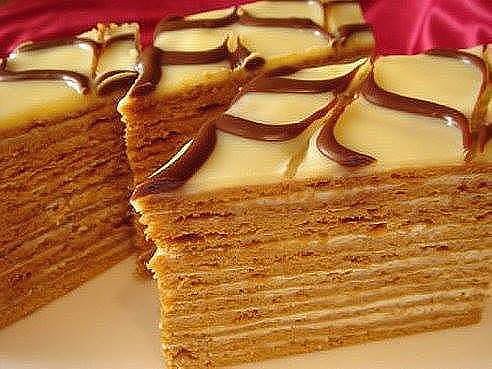 Недавно готовила. Получилось намного изысканней чем магазинный вариант. Этот рецепт специально для любителей медовой выпечки. Ингредиенты: Для теста: яйца — 3 штуки сахар — 1 стакан жидкий мед — 2-3 стол. ложки сода — 1 чайн. ложка мука — 3 стакана. Для крема: сметана (лучше жирную) — 0,5 л. сметаны сахар — 1 стакан. Приготовление: В эмалированной посуде смешать яйца, сахар и мед. Смесь в посуде поставить на маленький огонь и, постоянно помешивая, довести до растворения сахара (смесь должна быть жидкой и стекать с ложки струйкой). Не доводить до загустения. Добавить соду и интенсивно перемешать. Добавить муку, чтобы тесто слегла липло к руках. Главное — не переборщить с мукой, иначе сложно будет раскатывать коржи. Разделить тесто на кусочки и раскатать 5-10 коржей. Раскатать коржи, щедро присыпать мукой — тесто липкое. Наколоть вилкой. Выпекать коржи в духовке при температуре 220 градусов 5-7 минут. Готовые коржи выложить на ровную поверхность и обрезать по форме будущего торта. Ни в коем случае не складывать коржи друг на друга без крема — они слипнутся. Обрезки поставить в остывающую духовку. Для крема взбить миксером сметану и сахар. Остывшие коржи обтряхнуть от лишней муки. Собрать торт, промазывая между коржами кремом. Верх и бортики тоже обмазать кремом и посыпать толченными обрезками и натереть сверху пару кусочков шоколадки. Поставить на пропитку в холодильник — за 12 часов торт пропитывается и становится мягким-мягким.Об утверждении плана работы аджминистрации сельского поселения «село Манилы» Пенжинского муниципального района Камчатского края на 2018 год№п/пНаименование мероприятийДата проведенияОтветственные12341Проведение гражданских сходов (собраний) с повесткой дня:а)  отчет администрации за прошедшие кварталы текущего года;б)  о мероприятиях.до 05.04.2018до 05.07.2018до 30.08.2018до 05.12.2018Глава сельского поселения2Командировка в Петропавловск-Камчатский по подготовке документации для проведения аукциона по строительству жилого 12-тиквартирного дома в СП «село Манилы» Февраль м-ц 2018Глава сельского поселения3Прием граждан по личным вопросам:а) глава администрацииб) специалисты администрацииежедневноГлава сельского поселения;специалисты администрации4Планерки-совещания с руководителями организаций, специалистамичерез понедельникГлава сельского поселения5Ведение и актуализация Федеральной информационной адресной системы сельского поселения «село Манилы»постоянноЗам. Главы администрации6Работа с Уставом сельского поселения «село Манилы»По мере необходимостиЗам. Главы администрации с\п7Работа с обращениями гражданежедневноГлава сельского поселения; зам. Главы, специалисты администрации8Осуществление работы с КМНС (учет списка народов Севера, проживающих на территории сельского поселения, вносит все изменения и дополнения), ведение электронного банка КМНС на территории сельского поселения, оказывает содействие в оформлении заявок на вылов рыбы.по мере обращенияВедущий специалист 9Контроль АО «ЮЭСК» по исполнению мероприятий по концессионному соглашениюпостоянноГлава сельского поселения10Организация и участие в проведении общегосударственных праздников.а) встреча с ветеранами трудаб) проведение праздников – День защитника Отечествав) международный женский день 8 мартаг) День победыд) День семьие) День защиты детей ж) День независимости Россиии) День пожилых людейк) День инвалидовл) День отцам)  День согласия и единениян)День материо) Новый год02.02.2017 г23.02.2017 г.08.03.2017 г. 09.05.2017 г.15.05.2017 г.01.06.2017 г.12.06.2017 г.01.10.2017 г.03.12.2017 г.01.11.2017 г.04.11.2017 г.19.11.2017 г.28.11.2017 г. 29.11.2017 г.31.12.2017 г.глава сельского поселения, заместитель главы, библиотека сельского поселения, КДК-Культурно-досуговый комплекс, детская школа искусств Культурно-досуговый комплекс, детская школа искусств .Культурно-досуговый комплекс, детская школа искусств Культурно-досуговый комплекс, детская школа искусств КДК, ДШИКДКГлава администрацииКДК, ДШИКДККДК, ДШИ 11Осуществление работы по профилактике правонарушений с социально-опасными семьями и  несовершеннолетними гражданами сельского поселения «село Манилы»1 раз в месяцпо мере поступленияЗаместитель главы,Ведущий специалист  12Работа по благоустройству территории, землепользованию и охране природы :а) вывозом бытового мусораб) рейды по охране береговой зоны р.Пенжина и Манилкав) проведение месячника по благоустройству территорииДо 01.11.2018постояннос мая по сентябрьГлава сельского поселения, комиссия по благоустройству территории с\п.13Подготовка документов для проверки отчета об исполнении бюджета  сельского поселения «село Манилы», соблюдения основных условий предоставления, целевого и эффективного использования межбюджетных трансфертов за 2015 год III квартал 2017 годаГлавный  бухгалтер администрации с\п  14Работа Жилищной комиссиипо мере необходимостиглава сельского поселения, специалист администрации15Подготовка к ОЗП 2018-2019   До 10.09.2018глава сельского поселения, зам. главы16Отбор малоимущих семей  по оказанию адресной социальной помощи малоимущим семьям с детьми, проживающим в сельской местностив течение годаВедущий специалист администрации 17Проведение инвентаризации земельных участков сельского поселения  «село Манилы»весь периодЗаместитель главы администрации 18Проведение инвентаризации имущества сельского поселения «село Манилы»весь периодбухгалтер администрации  с\п, ведущий специалист19Работа административной комиссии1 раз в месяцпо мере поступления документовглава сельского поселения, председателькомиссии 20Работа комиссии по неналоговым и налоговым поступлениям в бюджет  сельского поселения «село Манилы»весь периодглава сельского поселения, председатель комиссии21Ремонт ветхой сетиДо 01.10.2018Глава сельского поселения22Установка ДИПов для малоимущих и маломобильных групп населенияДо 01.09.2018Глава сельского поселения23Работа комиссии по предупреждению и ликвидации чрезвычайных ситуаций и пожарной безопасности1 раз в кварталГлава сельского поселения 